飯南町子育て支援センター　　　　　　　　　　　　　　　　　　　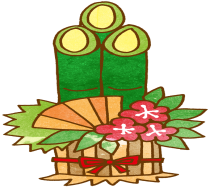 令和元年１２月１８日　　　　　　　　　　　　　　　　　　　　　　・・・・・・・・・・・・・・・・・・・・・・・・・・・・・・・・・・・・・・・・・・良い年をお迎えください・・・・・・・・・・・・・・・・・・・・・・・・・・・・・・・・・・・・・・　　　　　今年もあと半月で終わり、新年を迎えることになります。　　　今年も子育て支援センター「ほっと。Café」に来ていただき、ありがとうございました。　　少しずつ成長される子どもさんの様子を見ることができたり、保護者の方と親しく話ができたり、私たちスタッフも楽しく過ごさせて　　いただきました。来年もさらに充実した「ほっと。Café」になるよう、努力していきたいと思いますのでよろしくお願いいたします。　　　　　来年は1月８日から始めます。楽しみにお待ちしています。　　　年末年始はお忙しいことと思います。体調に気をつけて、元気で良い年をお迎えください。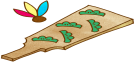 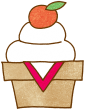 〒690-3401　　　　　　　　　　　　　　　　　　　　　飯石郡飯南町野萱774－２　　　　　　　　　　　　　　　　　　来島保育所内　子育て支援センターTEL・FAX　　76－3284　　　　　　　　　　　　　　　　　　　　　　お正月あそび　　古くから伝わるお正月あそびには古い歴史と特別な願いがあったようです。「羽根つき」⇒一年の厄をはね、子どもの健やかな成長を願う。「凧揚げ」⇒高く上がるほど願いがかなう。元気に育つ。「福笑い」⇒おかめやお多福の絵が多く、「笑う門には福来る」と縁起が良い。　子どもさんが遊べる年齢になったら、是非やってみてください。　鏡　餅　　餅は昔から神様に捧げる神聖な食べ物として考えられ、祝い事や祭りの日には欠かせないものでした。正月に神様に供える餅が鏡餅で、1月11日の鏡開きまで床の間や各部屋に飾ります。